Протоиерей Серафим Владимирович НЕДОСЕКИН         30 апреля 1975 г.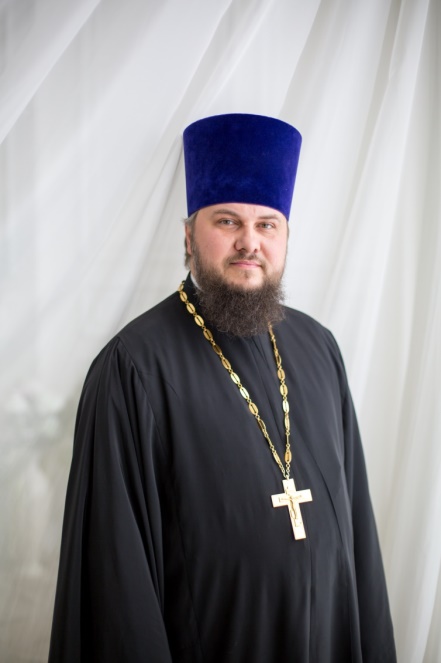 Благочинный Георгиевского округа  Западного Викариатства г. МосквыНастоятельХрам св. вмч. Георгия Победоносца Патриаршее подворье на Поклонной Горе и приписной к нему храм-часовняарх. Михаила близ Кутузовской избыСветское образованиесреднееДуховное образование 1998 г. Московская Духовная Семинария2016г.  Православный Свято - Тихоновский Гуманитарный Университет - Хиротонисан27 сентября 1998 г. в сан диакона1 сентября 1999 г. в сан иереяДень тезоименитства1 августаНаградыИерархические (богослужебные награды):          2003 г. – набедренник;         2006 г. – камилавка;         2007 г. – наперсный крест;         2009 г. – сан протоиерея;         2014 г. – палица.          2019 г. - право ношения наперсного Креста с украшениями. Церковные награды (Патриаршая грамота, ордена, медали): 2012 г. – юбилейная медаль РПЦ в память 200-т-летия победы в Отечественной войне 1812 г.2014 г. – Патриарший знак «700-летие Преподобного Сергия Радонежского»2016 г. – юбилейная медаль «В память 1000-летия преставления равноапостольного Вел. Князя  Владимира»         2017 г. -  Юбилейная медаль РПЦ «В память 100-летия восстановления    Патриаршества в РПЦ».